Publicado en Las Palmas de Gran Canaria el 25/08/2020 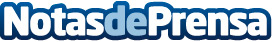 Posicionamiento Web en Las Palmas: Islas SEMLa importancia del posicionamiento web en Las Palmas cobra un alto interés para las empresas canarias, quienes, acostumbradas a competidores más cercanos y en menor cantidad, desean destacar sobre la competencia online que llega tanto nivel nacional e internacionalDatos de contacto:Julia SocorroSEO Islas SEM828 074 620 Nota de prensa publicada en: https://www.notasdeprensa.es/posicionamiento-web-en-las-palmas-islas-sem Categorias: Marketing Canarias Emprendedores E-Commerce http://www.notasdeprensa.es